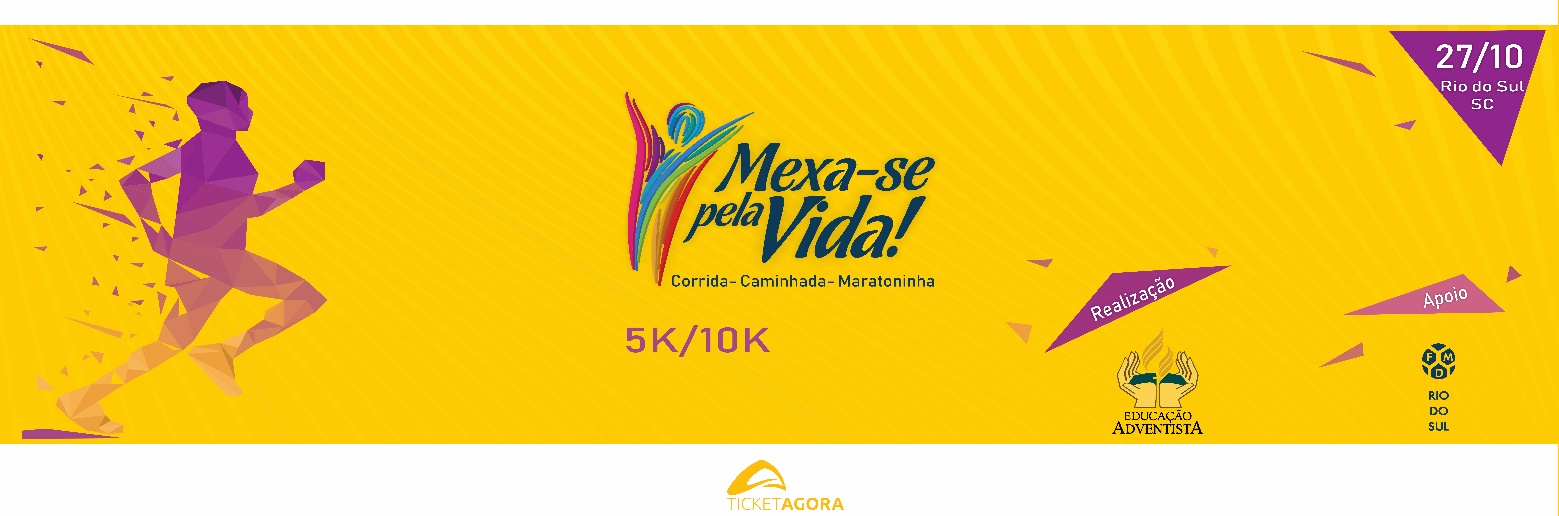 REGULAMENTO DA 1ª CORRIDA “MEXA-SE PELA VIDA”RIO DO SUL-SCAPRESENTAÇÃOO Mexa-se Pela Vida é um projeto sem fins lucrativos de conscientização e incentivo ao exercício físico como forma de prevenir a depressão, o sobrepeso, a obesidade, diabetes e outras enfermidades ligadas à síndrome metabólica.Todo valor da inscrição será revertido em benefícios e estrutura para atendimento do atleta participante.I. DA FINALIDADE E ORGANIZAÇÃOArt. 1. ObjetivosPropiciar a prática de exercícios físicos.Contribuir com o projeto Mutirão de Natal, por meio de arrecadação de alimentos e também aos atletas amadores de Rio do Sul. Todos os alimentos arrecadados serão doados para a Federação Municipal de Desportos em apoio aos atletas amadores.Art. 2. OrganizaçãoO Desafio Mexa-se Pela Vida será organizado pela Rede Educacional Adventista de Rio do Sul.	2.1. Contatos	Organizador:	Tiago Martins de Almeida	Telefone: (47) 9 99638251	E-mail:  tiagomarti7@gmail.com	Instituição organizadora:	Escola Adventista de Rio do Sul- EARS	Endereço: Rua Pres. Kennedy, nº 336, bairro Jardim América	Diretora: Silvia Schmidt	Telefone: (47) 3521 3246	E-mail: silvia.schmidt@educadventista.org.brII. DA PROVAArt. 3. RealizaçãoData: 27 de Outubro de 2019Local de largada e chegada: Escola Adventista de Rio do Sul. Rua Presidente Kennedy, nº 336, Rio do Sul.Duração da prova: 1h30min (uma hora e trinta minutos).Expirado o tempo de duração será desativado o esquema de segurança, estrutura de percurso e atendimento médico.Art. 4. Programação06:00 – Montagem de estrutura para Assessorias e equipes (Estacionamento EARS).06:15 – Início da entrega do KIT ATLETA para atletas de fora da cidade.07:00 – Encerramento da entrega do KIT ATLETA e início do aquecimento.07:50 – Início da largada por Categorias	Superação: 		7:55	Corrida 10K:		7:58	Corrida 5K:		8h	Caminhada 5K:		Após a Categoria 5K09:30 – Início das baterias da Maratoninha: Categorias A, B , C e D.09:50 – Início da premiação (Entrega de Troféus)III. DAS INSCRIÇÕESArt. 5. Período de inscriçõesInscrições de 30/08/2019 até 15/10/2019, para kit com camiseta; e de 30/08/2019 até 23/10/2019 para kit sem camiseta (ou enquanto houverem vagas disponíveis). Podendo ser realizada a inscrição pelo site Ticket Agora (https://ticketagora.com.br/) ou diretamente na instituição organizadora (EARS).Art. 6. Categorias de inscrições para o ano de 2019 (Inscrição: R$ + 2 kg de alimento não perecível)6.1. Maratoninha (4-13 anos 11 meses e 30 dias)Lote Único SEM CAMISETA (30/08 até 23/10): 	Ticket Agora: R$ 35,00*		Na instituição: R$ 30,00Lote Único COM CAMISETA (30/04 até 15/10): 	Ticket Agora: R$ 45,00*		Na instituição: R$ 40,006.2 Caminhada 5kLote Único SEM CAMISETA (30/08 até 23/10): 	Ticket Agora: R$ 40,00*		Na instituição: R$ 35,00Lote Único COM CAMISETA (30/08 até 15/10): 	Ticket Agora: R$ 50,00* 	Na instituição: R$ 45,006.3. Corrida 5K, 10K e Superação (cadeirantes) Lote único SEM CAMISETA (30/08 até 23/10): 	Ticket Agora: R$ 45,00*		Na instituição: R$ 40,00 Lote único COM CAMISETA (30/08 até 15/10): 	Ticket Agora: R$ 55,00*		Na instituição: R$ 50,00*Mais Taxa do site.6.4. Observações6.4.1. Os atletas podem participar do evento inscrevendo-se em uma única categoria.6.4.2. Não será realizada inscrição no dia da prova.6.4.3. A ORGANIZAÇÃO reserva o direito de suspender as inscrições a qualquer momento se entender que o número de inscritos atingiu o limite de segurança do evento.6.4.4. Ao se inscrever no evento o atleta o faz de forma pessoal e intransferível, não havendo possibilidade de transferência desta inscrição para outro atleta, reembolso ou crédito para corridas futuras.6.4.5. No ato da inscrição, ao concordar com o regulamento assinalando a opção apresentada no sistema on-line, o participante aceita todos os termos do regulamento e assume total responsabilidade por sua participação no evento.6.4.6. O corredor receberá a confirmação de inscrição após efetuar o pagamento do boleto bancário, ou confirmação do pagamento via cartão de crédito, ou confirmação de depósito bancário (com envio de comprovante de depósito por e-mail: tiago.almeida@adventistas.org.br).6.4.7. Idade mínima para participação: Caminhada (14 anos, se menor de 14 anos, precisa estar acompanhado de um adulto que seja o seu responsável); Corrida 5K (14 anos); Corrida 10K (16 anos); Superação 5K (14 anos, se menor de 14 anos, precisa estar acompanhado de um condutor adulto); Superação 10K (16 anos, se menor de 16 anos, precisa estar acompanhado de um condutor adulto).6.4.8. Na inscrição o atleta poderá optar realizar inscrição COM ou SEM camiseta, se optar na inscrição COM camiseta, deverá escolher o tamanho da camiseta: (De acordo com estoque)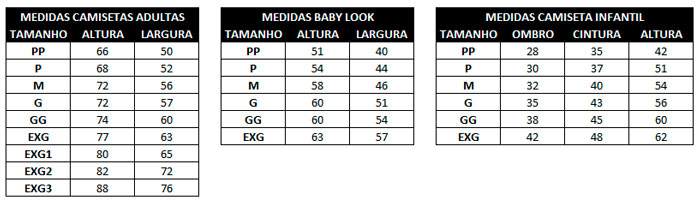 6.5. Maratoninha6.5.1. A Maratoninha é uma prova de caráter lúdico para crianças de 6 até 13 anos, distribuídas nas seguintes categorias:		Categoria A: 	4-5 anos	 (nascidos em 2016 e 2015)		Categoria B:	6-7 anos	 (nascidos em 2012 e 2013)		Categoria C: 	8-10 anos 	 (nascidos em 2009 a 2011)                            Categoria D:       11-12 anos         (nascidos em 2007 e 2008)  Pode ocorrer alteração de acordo com o número de inscrições              6.5.2. Quantidade de vagas: limite de 500 participantes.6.5.3. Os participantes de 4 até 13 anos disputarão baterias com distâncias de acordo com a idade.6.5.4. Composição das baterias:Nascidos em 2014 e 2015	4-5 anos 	(50 metros)Nascidos em 2012 e 2013	6-7 anos 	(120 metros)Nascidos em 2009 a 2011	8-10 anos	(120 metros)Nascidos em 2007 e 2008           11-12 anos	(300 metros)Art. 7. Forma de inscrição e pagamento7.1. As inscrições serão realizadas pelo site Ticket Agora (http://ticketagora.com.br/) ou diretamente na instituição organizadora (EARS).7.2. O pagamento será realizado pelos meios disponibilizados pelo site Ticket Agora (boleto bancário ou cartão de crédito) ou depósito bancário:	Santander, Ag 4401. C.P. 60002969-9                                         7.3. Conforme previsto em LEI, pessoas com 60 anos completados até 31/12/2018 pagam 50% sobre o valor da inscrição.Art. 8. Limite de inscrições8.1. Para que a segurança dos atletas seja garantida, a ORGANIZAÇÃO limita as inscrições à 500 participantes na Corrida 5K-10K / Caminhada 5K e na Maratoninha.8.2. A Comissão Organizadora poderá, a qualquer momento, suspender ou prorrogar prazos ou, ainda, elevar ou limitar o número de inscrições e reduzir categorias  em função de necessidades, disponibilidade técnica e/ou questões estruturais, sem aviso prévio.8.3. Os participantes são responsáveis pela veracidade das informações fornecidas na ficha de inscrição. Caso haja fraude comprovada, o(a) atleta será desclassificado da prova.IV. SOBRE O KIT ATLETA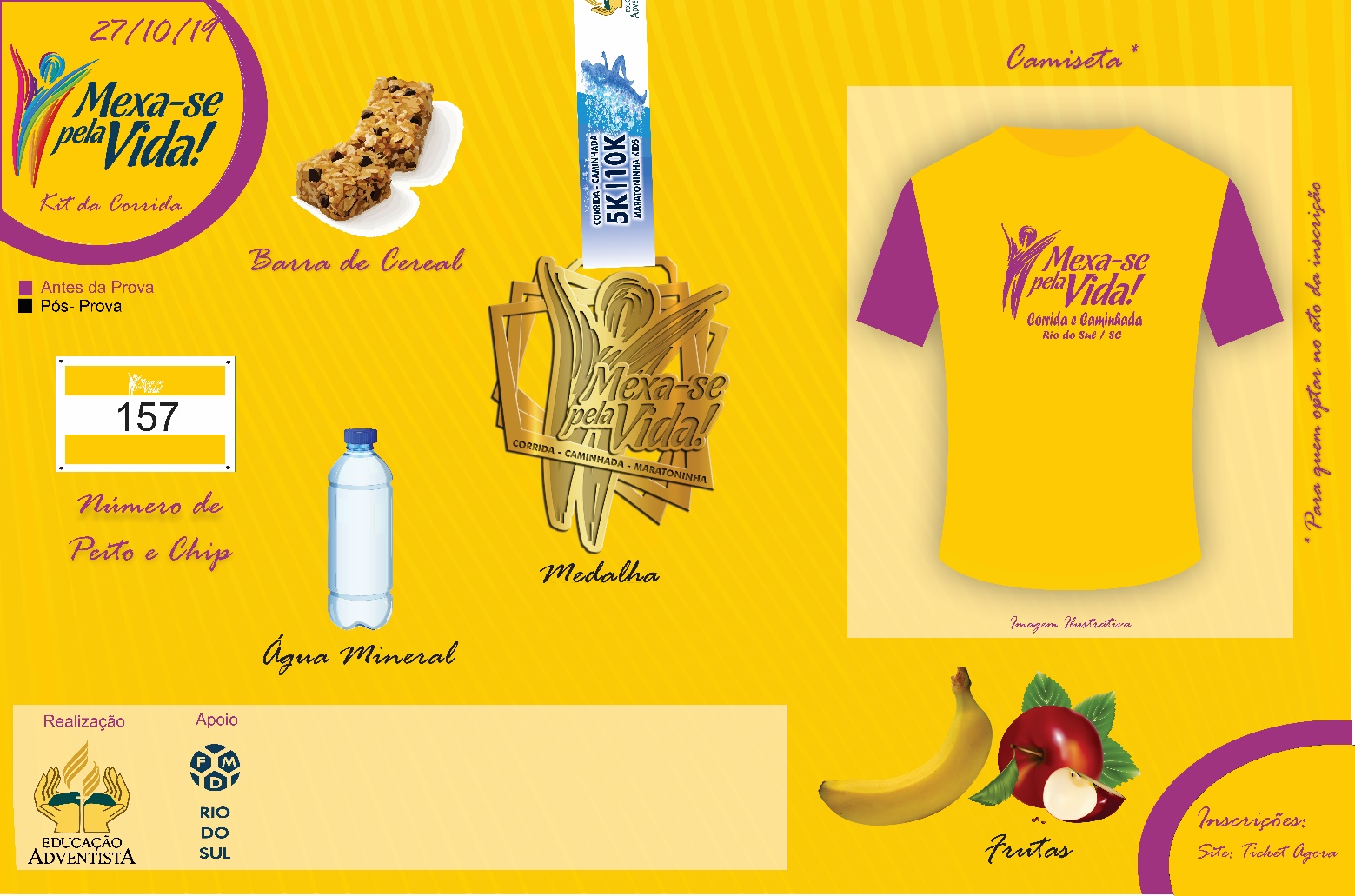 Art. 9. Composição do Kit Atleta9.1. Maratoninha (4-12 anos):Kit Atleta (Categoria A, B , C e D):	Pré-prova: número de peito e camiseta (se a camiseta foi optada no momento da inscrição).	Pós-prova: medalha ao concluir a prova, kit frutas e hidratação.Obs.: nas categorias A, B , C  e D o atleta não receberá chip descartável, devido a curta distância e a chegada muito próxima dos atletas, a cronometragem poderá não ser exata.9.2. Caminhada 5K, Corrida 5K, 10K e SUPERAÇÃO (cadeirantes):		Pré prova: número de peito com nome e chip descartável e camiseta (se a camiseta foi 			optada 	no momento da inscrição).		Pós-prova: medalha ao concluir a prova, kit frutas e hidratação.9.3. Para a retirada do KIT ATLETA o participante deve apresentar um documento com foto original ou autenticado que apresente sua data de nascimento.9.4. Sobre o Chip Descartável: É obrigatório o uso do chip descartável para monitoramento do tempo do atleta durante a prova, se o atleta não utilizar o chip estará impossibilitado de participar da classificação e receber premiação.9.5. Sobre o Número de peito: O número recebido deverá ser fixado na parte frontal da camiseta e não poderá ser removido até que tenha ultrapassado o funil de chegada, se o atleta não utilizar o número de peito estará impossibilitado de receber o Kit Atleta pós prova.9.6. Descrição dos itens do KIT ATLETA:	- Medalha: de metal com tira sublimada personalizada do evento.	- Camiseta: poliéster com impressão na frente e nas costas.	- Número de peito: impressão do número, nome do atleta e logotipo da corrida.	- Chip descartável: utilizado para o monitoramento do tempo do atleta.              - Eventuais Brindes dos patrocinadores.    Art. 10. Retirada do KIT ATLETA10.1. : Mutirão de Natal de Rio do Sul .Cada atleta inscrito (de todas as categorias) deverá entregar Um quilo de alimento não perecível no momento da retirada do Kit Atleta. Que são destinados ao projeto citado. 	10.2. Data, horário e local para retirada do Kit Atleta:Data: 25/10/2019 (sexta-feira)Horário: 08:00 – 11:30 hData: 26/10/2019 (sábado)Horário: 20h – 21:30hLocal: Todas as entregas de kits serão na própria Escola Adventista de Rio do Sul. Rua Presidente Kennedy 336, Jardim América, Rio do Sul-SC.Data: 27/10/2019 (domingo) – Para atletas de outras cidades.Horário: 06:15 – 07hMaratoninha: 06:15 – 07:30hLocal: Escola Adventista de Rio do Sul. Rua Presidente Kennedy, nº 336, Jardim América, Rio do Sul-SC.V. DO PERCURSOArt. 11. O posicionamento escolhido pelo(a) atleta no local de largada disponível no evento ou disponibilizado pela ORGANIZAÇÃO, é de única e exclusiva responsabilidade do(a) participante.Art. 12. O(a) atleta deverá observar o trajeto, não sendo permitido qualquer meio auxiliar para alcançar qualquer tipo de vantagem. Igualmente, não será permitido o acesso às áreas do evento utilizando-se de caminhos sem serem os sinalizados para tal situação, sendo proibido pular as grades, faixas ou cavaletes que delimitam estas áreas para entrar na pista em qualquer momento da prova. O descumprimento destas regras causará a desclassificação do(a) atleta.Art.13. O percurso poderá sofrer modificações sem aviso prévio caso exista alguma condição de risco aos participantes ou a pedido das autoridades locais.Art. 14. Percurso da Maratoninha	Categoria A	50 metros			Percurso: em frente a EARS (R. Pres. Kennedy)	Categoria B	120 metros			Percurso: em frente a EARS (R. Pres. Kennedy)	Categoria C	120 metros			Percurso: em frente a EARS (R. Pres. Kennedy)					Categoria D	300 metrosArt. 15. Percurso da CORRIDA 5K, CAMINHADA 5K e SUPERAÇÃO 5K , UMA volta.Largada R. Pre. Kennedy em frente à Escola Adventista.Art. 16. Percurso da Corrida 10K , DUAS voltas.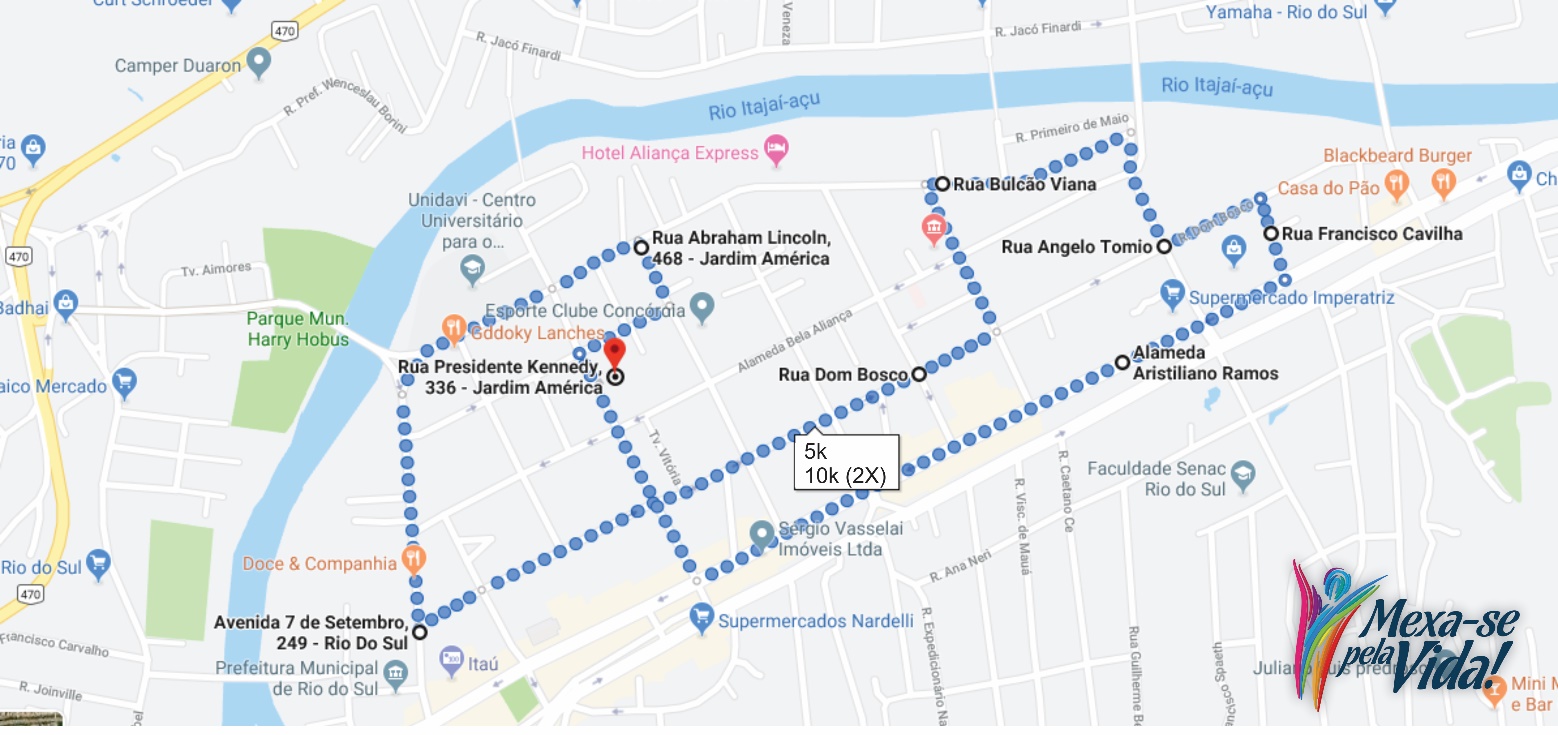 Largada R. Pres. Kennedy em frente à Escola Adventista.Art. 17. Hidratação durante e pós percurso	17.1. Caminhada 5K e Corrida 5K (2 postos de hidratação): Km 2.5 e na chegada.	17.2. Corrida 10K (4 postos de hidratação): Km 2, 5, 7 e chegada.VI. DA PREMIAÇÃOArt. 18. Premiação por classificação Geral (Corrida 5K E 10K)Masculino e Feminino• 1º Lugar - troféu • 2º Lugar - troféu• 3º Lugar - troféu* 5K: poderão participar atletas com 14 (catorze) anos completados até 31/12/2018, nascidos em 2004.Art. 19. Premiação por classificação de Categorias (Corridas 5K, 10K e Maratoninha) (Condicionado com o número de Inscrições)19.1. Corrida 5K e 10KMasculino e Feminino• 1º Lugar - troféu• 2º Lugar - troféu• 3º Lugar - troféu* 5K: poderão participar atletas com 14 (catorze) anos completados até a data do evento, nascidos em 2005.19.2. Maratoninha4-5 anos1º Lugar de cada bateria - troféu6-7 anos1º Lugar de cada bateria - troféu8-10 anos:1º Lugar de cada bateria - troféu11-12 anos: 	Masculino e Feminino1º Lugar - troféu2º Lugar - troféu3º Lugar – troféuArt. 20. Premiação por equipeHaverá premiação especial para as três primeiras equipes que tiverem mais atletas inscritos, somando todas as categorias.• 1º Lugar - troféu• 2º Lugar - troféu• 3º Lugar - troféuArt. 21. Categorias para premiação (5K e 10K)	21.1. Categorias 5K	               14/20- 21/29- 30/36- 37/44- 45/52  -53/59 – 60+	21.2. Categorias 10K	               14/20- 21/29- 30/36- 37/44- 45/52  -53/59 – 60+Art. 22. Superação 5k e 10K (cadeirantes)Premiação de participação.Art. 23. Observações23.1. Não serão entregues medalhas, camisetas e troféus após o encerramento do evento.23.2. A colocação geral masculina e feminina será definida por ordem de chegada, bem como as colocações das categorias que serão definidas pela apuração do tempo bruto, gasto por cada competidor para completar o percurso, definido e delimitado pelos tapetes de cronometragem e uso do Chip descartável.23.3. Recebem medalha de participação todos os atletas que concluírem o percurso.VII. INFRAESTRUTURAArt. 24. Guarda volumes24.1. Serão colocados à disposição dos participantes, guarda-volumes nas dependências da Escola (largada/chegada).24.2. O guarda volume será desativado após 30 minutos do término da corrida.24.3. Somente serão acolhidos os volumes acondicionados em sacolas, bolsas ou mochilas; não serão aceitos volumes avulsos. Todos volumes serão identificados com o número destacável que se encontra no número de peito.24.4. Não haverá reembolso, por parte da comissão organizadora, bem como de seus patrocinadores e apoiadores, de nenhum valor correspondente aos equipamentos e/ou acessórios utilizados pelos participantes no evento, independente de qual for o motivo, nem tampouco, por qualquer extravio de materiais ou prejuízo que porventura os atletas/ participantes venham a sofrer durante a participação neste evento.Art. 25. SanitáriosOs participantes terão sanitários à disposição nas dependências da Escola (largada/chegada) .Art. 26. EstacionamentoNeste dia não será permitido transitar com carros e estacionar na Rua Pres. Kennedy 6:00 e 11h (salvo algum morador da Rua que deseje acessar a sua residência ou sair, respeitando o trânsito dos atletas). Os veículos deverão ser estacionados nas ruas próximas ao evento.VIII. DISPOSIÇÕES GERAISArt. 27. Atletas sem o número de peito serão impedidos de adentrar à baia de largada e não terão direito a medalha.Art. 28. Para receber a premiação no pódio o atleta deverá estar adequadamente trajado.Art. 29. As premiações serão entregues no dia do evento. Art. 30. As punições aplicadas serão irreversíveis, não sendo aceitos recursos para a direção da prova.Art. 31. A corrida acontecerá com quaisquer condições climáticas, somente podendo ser cancelada e adiada caso alguma condição venha a pôr em risco a integridade física dos participantes, sem a devolução do valor da inscrição.Art. 32. Ao proceder a inscrição, o participante declara-se conhecedor do REGULAMENTO, como também declara estar em perfeitas condições de saúde, isentando a ORGANIZAÇÃO de qualquer responsabilidade.Art. 33. Atletas suspensos pela CBAt – não poderão participar.Art. 34. Os casos omissos serão resolvidos unicamente pela COMISSÃO ORGANIZADORA.Art. 35. A ORGANIZAÇÃO poderá a qualquer momento, suspender ou prorrogar prazos, elevar os valores ou limitar o número de inscrições, em função de necessidades, disponibilidade técnica e/ou questões estruturais, sem aviso prévio.Art. 36. Não serão aceitas reclamações cadastrais depois da retirada do CHIP.Art. 37. Cada ATLETA é responsável pelo seu próprio CHIP, assim, deixando a ORGANIZAÇÃO totalmente isenta de qualquer problema que venha a ocorrer, como no caso de perda ou danos.Art. 38. No momento da retirada do CHIP, o ATLETA deverá conferir seus dados pessoais (nome e data de nascimento).Art. 39. O acompanhamento dos (as) atletas por treinadores/assessoria, amigos, etc., com bicicleta e outros meios (pacing), resultarão na desclassificação do participante. O pacing somente será permitido se o acompanhante estiver devidamente inscrito na prova.Art. 40. Ao participar da prova, o(a) atleta assume a responsabilidade por seus dados fornecidos e aceita totalmente o REGULAMENTO DA PROVA, participando por livre e espontânea vontade, sendo conhecedor de seu estado de saúde e de sua aptidão física para participar da corrida.Art. 41. O atleta tem o prazo de 7 (sete) dias após a data do pagamento da inscrição para solicitar o reembolso de acordo com o código de defesa do consumidor;Art. 42. Todos(as) os(as) atletas participantes deverão estar em dia com rigorosa avaliação médica para realização da prova, pois a ORGANIZAÇÃO não se responsabilizará pela saúde dos(as) atletas. O competidor é responsável pela decisão de participar da prova, avaliando sua condição física e seu desempenho e julgando por si só se deve ou não continuar ao longo da competição.Art. 43. A ORGANIZAÇÃO não tem responsabilidade sobre o atendimento médico, no entanto haverá, para atendimento emergencial aos atletas, um serviço de AMBULÂNCIA para remoção e o atendimento médico propriamente dito, tanto de emergência como de continuidade, será efetuado na Rede Pública sob responsabilidade desta. O(a) atleta ou seu (sua) acompanhante responsável poderá decidir por outro sistema de atendimento eximindo a ORGANIZAÇÃO de qualquer responsabilidade, desde a remoção/transferência até seu atendimento médico.Art. 44. Não será permitido ao atleta correr sem camiseta.Art. 45. O(a) atleta que se inscreve e/ou participa da corrida está incondicionalmente aceitando e concordando em ter sua imagem divulgada através de fotos, filmes, rádio, jornais, revistas, internet e televisão, ou qualquer outro meio de comunicação, para usos informativos, promocionais ou publicitários relativos à corrida, sem acarretar nenhum ônus aos organizadores, renunciando o recebimento de qualquer renda que vier a ser auferida com tais direitos, aos patrocinadores ou meios de comunicação em qualquer tempo/data. Todos os participantes do evento, atletas, staffs, organizadores e público em geral, cedem todos os direitos de utilização de sua imagem.Art. 46. Ao se inscrever nesta prova, o atleta assume automaticamente o conhecimento de todos os termos deste REGULAMENTO, ficando de acordo com todos os itens supracitados e acata todas as decisões da ORGANIZAÇÃO, comprometendo-se a não recorrer a nenhum órgão ou Tribunal, no que diz respeito a qualquer punição imputada pelos organizadores do evento.Art. 47. A ORGANIZAÇÃO poderá, a seu critério ou conforme as necessidades do evento, alterar ou revogar este regulamento, total ou parcialmente, informando as mudanças pelo site oficial da Escola Adventista de Rio do Sul.#MexaSePelaVidaRiodoSul  – 1ª EDIÇÃOCONTATOtiago.almeida@adventistas.orgtiagomarti7@gmail.com (47) 9 9963-8251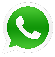 PÁGINAShttps://www.facebook.com/https://www.ticketagora.com.br/